Сумська міська радаVІII СКЛИКАННЯ       СЕСІЯРІШЕННЯвід                     2024 року  №        -МРм. СумиРозглянувши звернення громадян, надані документи, відповідно до статей 12, 28, 39, 79-1, 122,  Земельного кодексу України, статті 56 Закону України «Про землеустрій», беручи до уваги наказ Східного міжрегіонального Міністерства юстиції України від 23.02.2024 № 141/8 «Про відмову в задоволенні скарги Сумської міської ради», враховуючи рекомендації постійної комісії з питань архітектури, містобудування, регулювання земельних відносин, природокористування та екології Сумської міської ради (протокол  від 12 грудня 2023 року № 75), рішення Сумської міської ради від 30 січня 2019 року № 4452-МР «Про надання земельним ділянками статусу «вимушеної невідповідності вимогам плану зонування території міста Суми» та керуючись пунктом 34 частини першої статті 26 Закону України «Про місцеве самоврядування в Україні», Сумська міська радаВИРІШИЛА:Відмовити Маландій В’ячеславу Олексійовичу (Дорофєєвій Наталії Іванівні (), Бардаковій Надії Яковлівні (),  Вакуленку Вадиму Івановичу () у наданні згоди на розроблення технічної документації із землеустрою щодо поділу земельної ділянки за адресою: м. Суми, вул. Лихвинська Стінка, (вул. Гамалія), 7, кадастровий номер 5910136300:12:003:0067, площею 0,1510 га. Категорія та цільове призначення земельної ділянки: землі житлової та громадської забудови, для будівництва і обслуговування багатоквартирного житлового будинку (код виду цільового призначення 02.03), у зв’язку невідповідністю містобудівній документації, вимогам законів та прийнятих відповідно до них нормативно-правових актів, а саме:- з метою визначення прибудинкової території для багатоквартирного житлового будинку квартирного типу, що складається з п’яти квартир, розташованого на земельній ділянці з кадастровим номером 5910136300:12:003:0067 Сумською міською радою прийняте рішення від 30.01.2019 № 4452-МР «Про надання земельним ділянками статусу «вимушеної невідповідності вимогам плану зонування території міста Суми», яке є невід’ємною частиною містобудівної документації Плану зонування території міста Суми. Згідно з ним зазначена земельна ділянка віднесена до зони змішаної багатоквартирної житлової та громадської забудови Ж-3, Ж-4;- згідно доданої до заяви схеми, передбачається здійснити поділ земельної ділянки з утворенням п’ять окремих ділянок із цільовим призначенням                    02.01 «для будівництва і обслуговування житлового будинку, господарських будівель і споруд (присадибна ділянка)», що не відповідає фактичному цільовому використанню земельної ділянки з кадастровим номером 5910136300:12:003:0067 (02.03 для будівництва і обслуговування багатоквартирного житлового будинку) та встановленому чинною містобудівною документацією функціональному зонуванню територій та державним будівельним нормам;- згідно Державного класифікатору будівель та споруд ДК 018-2000  до будинків садибного типу, в тому числі віднесені спарені або зблоковані будинки з  окремими квартирами, що мають свій власний вхід з вулиці. Також, згідно державних будівельних норм ДБН Б.2.2-12:2019 «Планування та забудова територій» окрема квартира блокованого житлового будинку повинна мати безпосередній вихід на приквартирну ділянку або на вулицю. Вказаним критеріям житловий будинок квартирного типу не відповідає.Секретар Сумської міської ради 					      Артем КОБЗАРВиконавець: Клименко ЮрійзІніціатор розгляду питання – постійна комісія з питань архітектури, містобудування, регулювання земельних відносин, природокористування та екології Сумської міської радиПроєкт рішення підготовлено Департаментом забезпечення ресурсних платежів Сумської міської ради.Доповідач – Клименко Юрій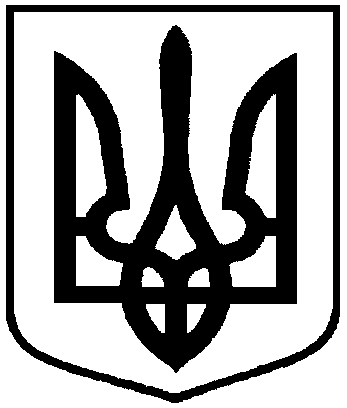 Проєкт оприлюднено«__»_________________2024 р.Про відмову Маландій В’ячеславу Олексійовичу, Дорофєєвій Наталії Іванівні, Бардаковій Надії Яковлівні та Вакуленку Вадиму Івановичу у наданні згоди на поділ земельної ділянки за адресою: м. Суми, вул. Лихвинська Стінка,  (вул. Гамалія), 7, площею 0,1510 га